Publicado en Murcia el 06/06/2023 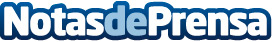 Adecco busca 300 operarios/as de logística en Corvera (Murcia)Adecco, líder mundial en la gestión de Recursos Humanos, busca 300 personas para trabajar como operario de logística en un centro de distribución en Corvera (Región de Murcia). La convocatoria es una gran oportunidad para incorporarse de manera inmediata a una importante empresa multinacional de e-commerce referente en el sectorDatos de contacto:Ana Maíllo914325630Nota de prensa publicada en: https://www.notasdeprensa.es/adecco-busca-300-operariosas-de-logistica-en Categorias: Murcia Logística E-Commerce Recursos humanos Consumo http://www.notasdeprensa.es